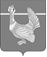 Администрация Верхнекетского районаПОСТАНОВЛЕНИЕВ соответствии со статьёй 48 Федерального закона от 6 октября 2003 года № 131-ФЗ «Об общих принципах организации местного самоуправления в Российской Федерации», постановляю:	1. Признать утратившими силу постановления Администрации Верхнекетского района:	1) от 29.03.2018 № 352 «Об установлении и исполнении расходного обязательства муниципального образования «Верхнекетский район» по поддержке муниципальной программы «Формирование современной городской среды на территории муниципального образования «Верхнекетский район» на 2018-2022 годы» в 2018 году»;	2) от 08.08.2018 № 834 «О внесении изменений в постановление Администрации Верхнекетского района № 352 от 29.03.2018 «Об установлении и исполнении расходного обязательства муниципального образования «Верхнекетский район» по поддержке муниципальной программы «Формирование современной городской среды на территории муниципального образования «Верхнекетский район» на 2018-2022 годы» в 2018 году».		2. Опубликовать настоящее постановление в информационном вестнике Верхнекетского района «Территория» и разместить на официальном сайте Администрации Верхнекетского района.3. Настоящее постановление вступает в силу со дня его официального опубликования.4. Контроль за исполнением настоящего постановления возложить на заместителя Главы Верхнекетского района по промышленности, ЖКХ, строительству, дорожному комплексу и безопасности.Глава Верхнекетского района                                                                       С.А.АльсевичН.Я.Чупина_____________________________________________________________________________________Дело-2, УФ – 1, Никешкин-1, Инженерный центр-1.01 февраля 2023 г.р.п. Белый ЯрВерхнекетского района Томской области                                     № 64О признании утратившими силу постановленийАдминистрации Верхнекетского района от 29.03.2018 № 352, от 08.08.2018 № 834